                                                                             بسمه تعالی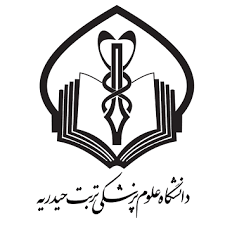 فرم پیگیری دانشجویان دارای افت تحصیلیویژه اساتید مشاوردانشکده:                                  نام ونام خانوادگی دانشجو:					سال ورودبه دانشگاه:	شماره دانشجویی:						شماره ملی:وضعیت تأهل:	مجرد      (ازدواج نکرده       بیوه       مطلقه)                	متأهل     (نامزد     عقدکرده    ازدواج کرده  )جنسیت:      زن              مرد                                                سن:                     مقطع تحصیلی:                                                                   رشته تحصیلی:وضعیت بومی:      بومی                                     غیربومی وضعیت سکونت:	            خوابگاهی                        غیرخوابگاهی (همراه خانواده           خانه مجردی)نشانی محل سکونت:شماره تلفن همراه:                                           			 شماره تلفن ثابت:منبع ارجاع به استاد مشاور:  خودارجاع      مسوول استاد مشاور      معاونت آموزشی      آموزش دانشکده       ستادشاهد        دلیل افت تحصیلی: -اقدامات انجام شده: راهنمایی اموزشی                ارجاع به مسئول هسته پیشرفت تحصیلی تاریخ ارجاع:  /   /   -میزان همکاری دانشجو:   عدم همکاری                             ضعیف                          خوب - تاریخ  های جلسات برگزار شده با دانشجو:  ( به همرا ه گزارش مختصری از اقدام در هر جلسه)- تاریخ های تماس با دانشجو ( پیگیری تلفنی وضعیت دانشجو):-میزان اثربخشی اقدامات انجام شده:- تحت راهنمایی قرارگرفته ورشدمعدل داشته - تحت راهنمایی  بوده ولی بهبود عملکرد تحصیلی نداشته - اقداماتی صورت نگرفته است با ذکر دلیل:                                                                              نام و نام خانوادگی استاد مشاور